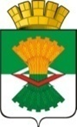 АДМИНИСТРАЦИЯМАХНЁВСКОГО МУНИЦИПАЛЬНОГО ОБРАЗОВАНИЯПОСТАНОВЛЕНИЕ01 декабря 2020 года                                                                                        № 782п.г.т. МахнёвоО признании утратившим силу Постановления Администрации Махневского муниципального образования от 12.12.2016 № 1010 «О создании антитеррористической комиссии в Махневском муниципальном образовании» (с изм. от 22.08.2017 №570, от 18.09.2017 №637, от 16.04.2018 №301, от 20.06.2018 №459, от 23.08.2018 №637, от 18.10.2018 №838, от 19.04.2019 №319, от 10.09.2019 №656, от 31.01.2020 №65)В соответствии с Федеральным законом от 06 октября 2003 года                       N 131-ФЗ "Об общих принципах организации местного самоуправления в Российской Федерации", во исполнение решения антитеррористической комиссии Свердловской области от 20 сентября 2018 года №1                                   «О формировании антитеррористических комиссий в муниципальных образованиях, расположенных на территории Свердловской области», руководствуясь Уставом Махневского муниципального образования,ПОСТАНОВЛЯЮ:          1. Признать утратившим силу Постановление Администрации Махневского муниципального образования от 12 декабря 2016 года № 1010                              «О создании антитеррористической комиссии в Махневском муниципальном образовании».2. Опубликовать настоящее постановление в газете «Алапаевская искра» и разместить на официальном сайте Махнёвского муниципального образования.3. Контроль за исполнением настоящего постановления оставляю за собой.Глава Махнёвскогомуниципального образования                                                               А.В. Лызлов